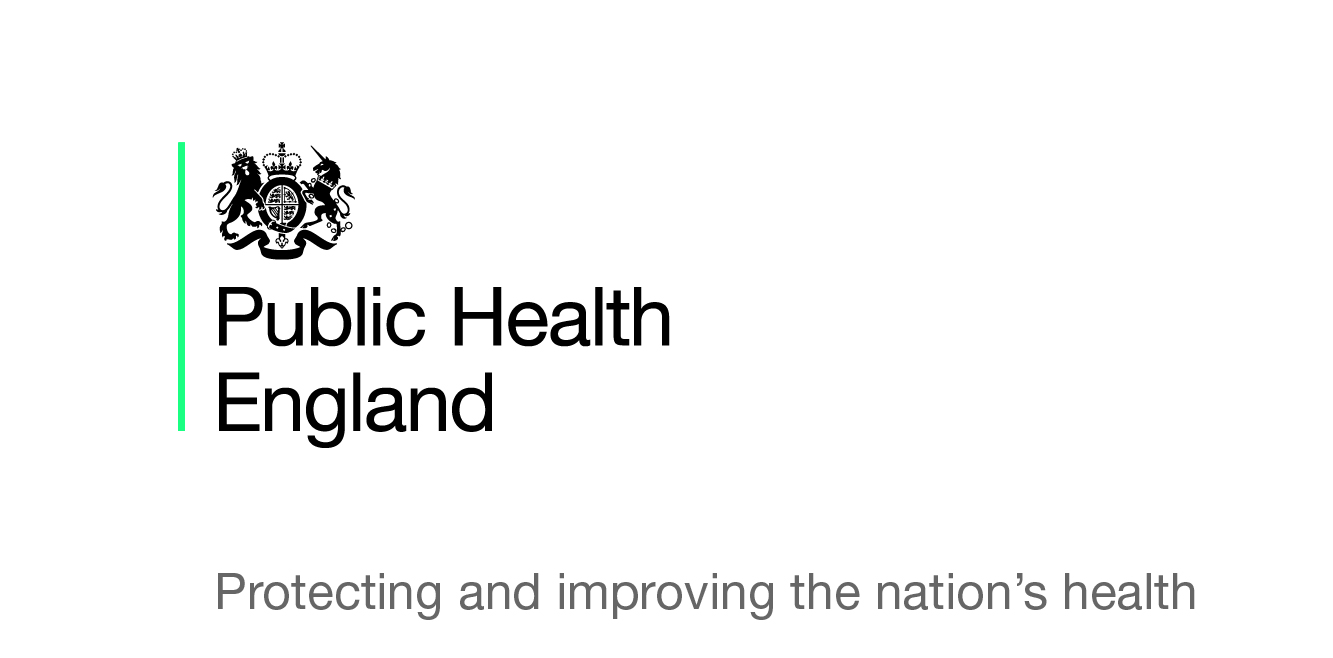 August 2015The scheme is coordinated by:Public Health England, Centre for Infectious Disease Surveillance and Control (CIDSC), Colindale Objectives: to detect clusters and outbreaks of legionella infection through the national surveillance of cases in residents of England and Walesto identify sources of infection so that control measures can be applied to prevent further casesto disseminate legionella surveillance information to all those who need to knowPlease complete	                                            For security, only email case details to and from a PHE email account
Reporter’s details:Form completed by:		Please submit this form to:Date of report:	   		1. your regional unit in accordance with local protocol
Telephone contact no:			2. copy to CIDSC, Colindale via;PHE centre name:	    		e-mail: legionella@phe.gov.ukName of relevant CCDC:   		fax: 020 8327 6585 (F.A.O: Legionella section)Legionnaires’ disease is a notifiable disease. Fields highlighted are essential for the enhanced surveillance scheme, all other fields are statutory fields and must be completed; please ensure these are completed, where applicable, before the form is submitted. HPzone reference: 					Notification date: Patient detailsOccupational detailsIf applicable;Clinical historyHospital admissionPatient statusPlease do not wait for the 30 day time period to be over before submitting the form to CIDSC, Colindale. The form MUST be submitted as soon as possible with a response to the next question submitted as an update at a later time. 
Patient’s 14 day history
Activities in the 14 days prior to onset of symptoms 
Was the patient exposed (in the UK or abroad) to:If the case has travelled either within the UK or abroad during the incubation period, or visited a hospital, the risk factor section that follows must be completed.Risk factor informationCases are defined as hospital or travel-associated if they fulfil the criteria below DefinitionsHospital associated cases: Patients who spent at least one night in hospital during the 10 days prior to onset of symptoms.    Travel associated cases: One or more overnight stays in a holiday accommodation in the UK or abroad in the 2 to 10 days prior to onset of symptoms. (ECDC case definition)Possible hospital associated case                                                                                               .   Possible travel associated case                                                                                                    .AbroadUnited KingdomMicrobiology resultsAt least one of these tests must have a positive result Environmental investigationsPlease update the national surveillance scheme with any outstanding or additional information, including environmental resultsNational enhanced legionella surveillance in England and WalesForenameSurnameDate of birth        AgeGenderNHS numberHome AddressPostcodeTelephoneMobileE-mailOccupationWork addressPostcodeAre any work colleagues off sick with similar symptoms? (Yes/No)If ‘Yes’, provide details on page 2, ‘additional information’ section *.Which of the following does the job predominantly involve (If ‘other’, please specify)Driving:                  Factory based:      Hospital based:      Office based:         Which of the following does the job predominantly involve (If ‘other’, please specify)Outdoor manual:    Other manual:       Other: Other: Does job involve working in operating theatre or ICU? (Yes/no)If ‘Yes’, provide details on page 2, ‘additional information’ section *.Date of onset of symptoms (dd/mm/yyyy)   Did patient have pneumonia? (Yes/no)Tick main clinical features 
(If ‘other’ please specify)Chest pain:    Confusion:      Cough:           Shortness of breath:    Tick main clinical features 
(If ‘other’ please specify)Lethargy:        Diarrhoea:       Other: Other: Was the patient immunosuppressed? (If ‘other’, please specify).Chemotherapy:               Long-term steroids:    Organ transplant:        Was the patient immunosuppressed? (If ‘other’, please specify).Splenectomy:                  Other: Other: Details of any underlying condition(e.g. diabetes, heart disease, asthma, smoking)GP nameGP telephonePractice namePractice addressWas the patient hospitalised? (Yes/no)Hospital of admission   (Full name of hospital)Date of admission (dd/mm/yyyy)Was the patient admitted to a critical care facility?Did the patient require invasive ventilation (intubation and mechanical ventilation)?WardConsultantCurrent status (Died/still ill / Recovered) If dead, date of death30 day status (Died/still ill/recovered)If dead, date of death 
The incubation period for Legionnaires’ disease normally ranges from 2 to 10 days, however there is evidence that the range can be from 1 to 19 days, or longer in severely immunosuppressed patients. To accommodate the uncertainty around the length of the incubation period and the exact date of onset, a 14 day history prior to onset of symptoms is requested.  Means of regular transport (Please provide details of regular route to work)  Usual places of grocery shopping 
(Details of regular route to most visited amenities)ExposureYes/ noDetails (name, location, postcode etc)ExposureYes/ noDetails (name, location, postcode etc)Domestic or commercial whirlpool spas/   hot tubAir conditioningShowersFountains/ ornamental water featuresDental practiceWater displays in shopping or garden centreFood displays with water mistsGardening/ using compost/ potting soilCar/jet washesOtherAny recent plumbing repairs or alterations involving the cases home water systemAny other relevant information* (including additional occupational details from page 1)Places visited, routes and journeys  (eg hotels, leisure centres, garden centres, dentists)Places visited, routes and journeys  (eg hotels, leisure centres, garden centres, dentists)Places visited, routes and journeys  (eg hotels, leisure centres, garden centres, dentists)Places visited, routes and journeys  (eg hotels, leisure centres, garden centres, dentists)Places visited, routes and journeys  (eg hotels, leisure centres, garden centres, dentists)MorningMorningAfternoonEveningEvening(day before onset): date:  (day before onset): date:  Postcode: Postcode: Postcode: Postcode: Postcode: Day 2: date:  
Day 2: date:  
Postcode: Postcode: Postcode: Postcode: Postcode: Day 3: date: Day 3: date: Postcode: Postcode: Postcode: Postcode: Postcode: Day 4: date: 
Day 4: date: 
Postcode: Postcode: Postcode: Postcode: Postcode: Day 5: date: Day 5: date: Postcode: Postcode: Postcode: Postcode: Postcode: Day 6: date: 
Day 6: date: 
Postcode: Postcode: Postcode: Postcode: Postcode: Day 7: date: Day 7: date: Postcode: Postcode: Postcode: Postcode: Postcode: Day 8: date: 
Day 8: date: 
Postcode: Postcode: Postcode: Postcode: Postcode: Day 9: date:  
Day 9: date:  
Postcode: Postcode: Postcode: Postcode: Postcode: Day 10: date: 
Day 10: date: 
Postcode: Postcode: Postcode: Postcode: Postcode: Day 11: date: 
Day 11: date: 
Postcode: Postcode: Postcode: Postcode: Postcode: Day 12: date: 
Day 12: date: 
Postcode: Postcode: Postcode: Postcode: Postcode: Day 13: date: 
Day 13: date: 
Postcode: Postcode: Postcode: Postcode: Postcode: Day 14: date: 
Day 14: date: 
Postcode: Postcode: Postcode: Postcode: Postcode: Was the patient admitted to hospital at any time in the 10 days before onset of symptoms? (Yes/No)Hospital of admissionWard or unitWard or unitDate of admission (dd/mm/yyyy)Date of admission (dd/mm/yyyy)Date of discharge (dd/mm/yyyy)Date of discharge (dd/mm/yyyy)Date of discharge (dd/mm/yyyy)Date of discharge (dd/mm/yyyy)Date of discharge (dd/mm/yyyy)Date of discharge (dd/mm/yyyy)If the patient was transferred from another hospital within the incubation period, please give details:If the patient was transferred from another hospital within the incubation period, please give details:If the patient was transferred from another hospital within the incubation period, please give details:If the patient was transferred from another hospital within the incubation period, please give details:If the patient was transferred from another hospital within the incubation period, please give details:If the patient was transferred from another hospital within the incubation period, please give details:If the patient was transferred from another hospital within the incubation period, please give details:If the patient was transferred from another hospital within the incubation period, please give details:If the patient was transferred from another hospital within the incubation period, please give details:If the patient was transferred from another hospital within the incubation period, please give details:Hospital prior to transferDates of stayDates of staytoDid the patient visit a hospital at any time in the 14 days before onset of symptoms? (e.g. outpatient appointments, visiting another patient)Did the patient visit a hospital at any time in the 14 days before onset of symptoms? (e.g. outpatient appointments, visiting another patient)Details (including dates)Did the patient travel abroad in the 2 to 10 days before onset of symptoms? (Yes/no)Name of hotel/ accommodationName of hotel/ accommodationHotel/accommodation AddressRoom No.CountryArrival date(dd/mm/yyyy)Departure date(dd/mm/yyyy)Tour operatorDid the patient travel within the UK in the 2 to 10 days before onset of symptoms? (Yes/no)Hotel or other accommodationHotel or other accommodationHotel/accommodation addressRoom No.Arrival date(dd/mm/yyyy)Departure date (dd/mm/yyyy)Tour OperatorWere any fellow holiday makers known to be ill with similar symptoms? (Yes/no)Were any fellow holiday makers known to be ill with similar symptoms? (Yes/no)If yes; please provide details
(e.g. Were they part of the same tour group? 
Did they stay at the same accommodation site(s)?) Additional informationName of laboratory where testing was undertakenUrinary antigen detection                             Date of specimen(dd/mm/yyyy)Manufacturer and kit usedResult(Positive/negative/ equivocal)Culture (respiratory sample i.e. sputum)                 Date of specimen(dd/mm/yyyy)SpecimenSpeciesSerogroupResult(Positive/negative)Polymerase chain reaction (PCR)                Date of specimen(dd/mm/yyyy)SpecimenSpeciesResult(Positive/negative)Other method (please specify)                                Date of specimen(dd/mm/yyyy)SpecimenSpeciesSerogroupResult(Positive/negative)Has sampling of water systems been requested? (Yes/no)If yes, please specify the laboratory carrying out testsLocation of sampling (e.g. Patient’s home, hospital, industrial/commercial etc…Additional comment (eg Domestic hot water tap, cooling tower)Result(Positive/negative/awaiting result)